Cuadros de Bonos Argentinos en pesos – 01/10/202BONOS EN PESOS CON CER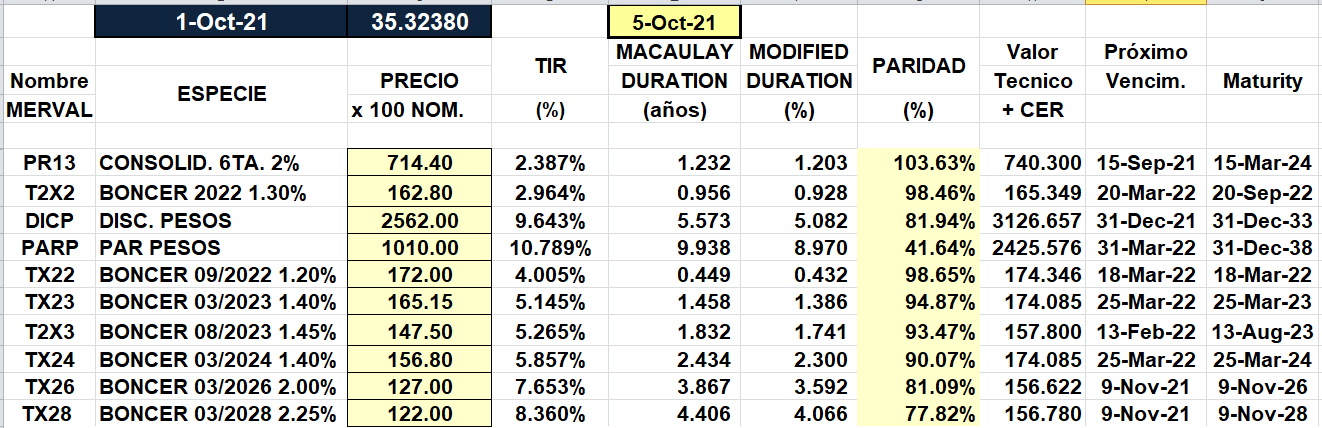 BONOS EN PESOS CON TASA FLOTANTE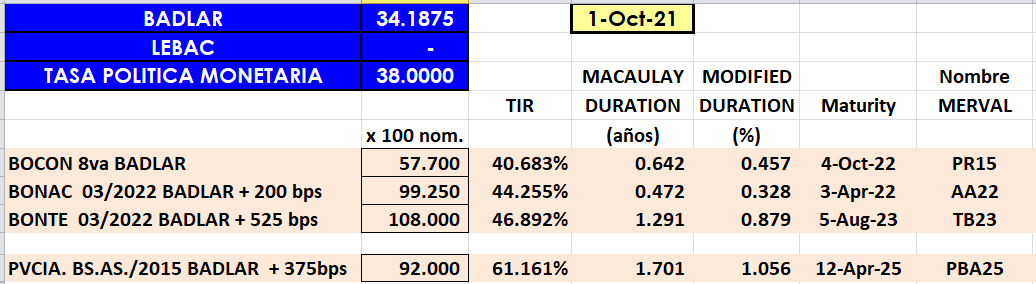 BONOS EN PESOS CON CUPON FIJO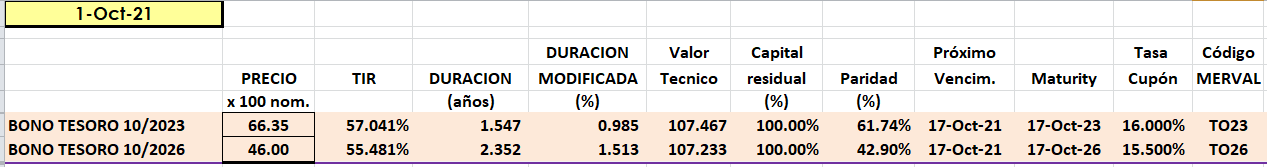 